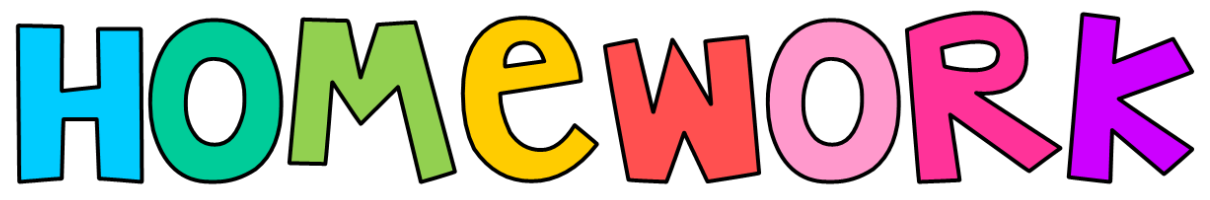 Millward – Summer 5 How did we navigate in a pre-digital world??This term your optional homework is…What can you find out about Scott of the Antarctic?If you have a compass at home, take it out with you next time you walk anywhere, can you use it to find out what direction you are walking in? Your parents mobile phone might have a compass. Watch this video then write a set of questions you would ask Scott if he were alive today.https://www.youtube.com/watch?v=UqSREQY-7sE&t=108sDraw/paint a picture of the images in your head from our book The ExplorerCreate a fact file about a country based on the information you can find about it from a map.Keep a diary for the term, can you use the features you are learning in class in your own writing at home? 